Dear Participating Clubs,The following are the times for the safety briefing for each race. All competitors must attend.Race Time		Briefing Time	8:30			7:4510:00			9:1512:00			11:1514:00			13:15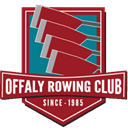 Tullamore Time TrialSafety Briefing2nd October 2021